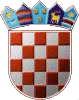        REPUBLIKA HRVATSKAKRAPINSKO ZAGORSKA ŽUPANIJA  OPĆINA VELIKO TRGOVIŠĆEOPĆINSKI  NAČELNIK KLASA: 023-01/18-01/539 UR.BROJ: 2197/05-05-19-25  					 Veliko Trgovišće, 03.04.2019.g.Temeljem članka 95. stavak 2. Zakona o prostornom uređenju (Narodne novine broj 153/13, 65/17. i 114/18.) i članka 49. Statuta općine Veliko Trgovišće („Službeni glasnik KZŽ“ broj 23/09., 8/13. i 6/18.) Općinski načelnik općine Veliko Trgovišće objavljujeJAVNU RASPRAVU  o  prijedlogu izmjena i dopuna PPUOVeliko TrgovišćeI   Prijedlog  V  Izmjena i dopuna Prostornog plana uređenja Općine Veliko Trgovišće (u daljnjem tekstu Prijedlog plana)   upućuje  se na javnu raspravu.IIJavna rasprava u trajanju od petnaest dana, održat će se u vremenu od 15. do   zaključno 30.travnja 2019. godine.IIIZa vrijeme trajanja javne rasprave Prijedlog plana bit će izložen na javni uvid u prostorijama Općine Veliko Trgovišće, Trg Stjepana i Franje Tuđmana 2, Veliko Trgovišće, svakim radnim danom u vremenu od 8 do 14 sati. IVJavno izlaganje održat će se 17.travnja 2019. godine (srijeda) u Domu kulture Veliko Trgovišće   Trg Stjepana i Franje Tuđmana, s početkom u 18,00   sati.VPosebna obavijest o javnoj raspravi dostaviti će se javnopravnim tijelima temeljem članka 97. i članka 101. Zakona o prostornom uređenju.VIPozivaju se zainteresirane osobe da sudjeluju u javnoj raspravi te svoja pisana očitovanja, mišljenja, prijedlozi i primjedbe na Prijedlog plana   dostave zaključno do 08.svibnja 2019. godine neposredno u Općinu Veliko Trgovišće u Knjigu primjedbi, putem pošte na adresu Općina Veliko Trgovišće, Trg Stjepana i Franje Tuđmana 2, Veliko Trgovišće, te u Zapisnik za vrijeme javnog izlaganja.VIIOčitovanja, mišljenja, prijedlozi i primjedbe koji nisu dostavljeni u roku, nisu čitko napisani i potpisani imenom i prezimenom, uz adresu podnositelja, neće se uzeti u obzir u pripremi Izvješća o javnoj raspravi. OPĆINSKI NAČELNIKRobert Greblički